INDICAÇÃO Nº 794/2023   Assunto: Solicito ao Exmo. Sr. Prefeito Municipal, que determine ao setor competente que providencie a manutenção e limpeza as margens do Ribeirão Jacaré, Av. Genaro Palladino, próximo ao N° 396, conforme especifica.Senhor Presidente:Este vereador foi procurado a fim de contribuir para solucionar este problema intervindo junto ao departamento competente da municipalidade.Ocorre que o muro que rodeia o Ribeirão Jacaré na altura do n° 396, Av. Genaro Palladino, caiu, e os entulhos da construção estão sobre a calçada, assim dificultando a passagem e causando muito perigo aos pedestres que transitam no local. (Conforme fotos em anexo).Vale ressaltar também que, a presença de mato alto, entulhos da construção, e gabiões deslocados dentro do ribeirão, podem colaborar em potencializar enchentes e os objetos desviarem o curso da água.Por estes motivos apresentados, tornam-se necessárias ações urgentes da Administração Pública e sua execução no menor tempo possível.INDICO ao Sr. Prefeito Municipal, nos termos do Regimento Interno dessa Casa de Leis, que se digne determinar ao setor competente que providencie a manutenção e limpeza as margens do Ribeirão Jacaré, Av. Genaro Palladino, próximo ao N° 396.SALA DAS SESSÕES, 11 de abril de 2023.ALBERTO HIROSHI BANDO Vereador – PSD(Assinado Digitalmente)
*Acompanha 10 (dez) fotos.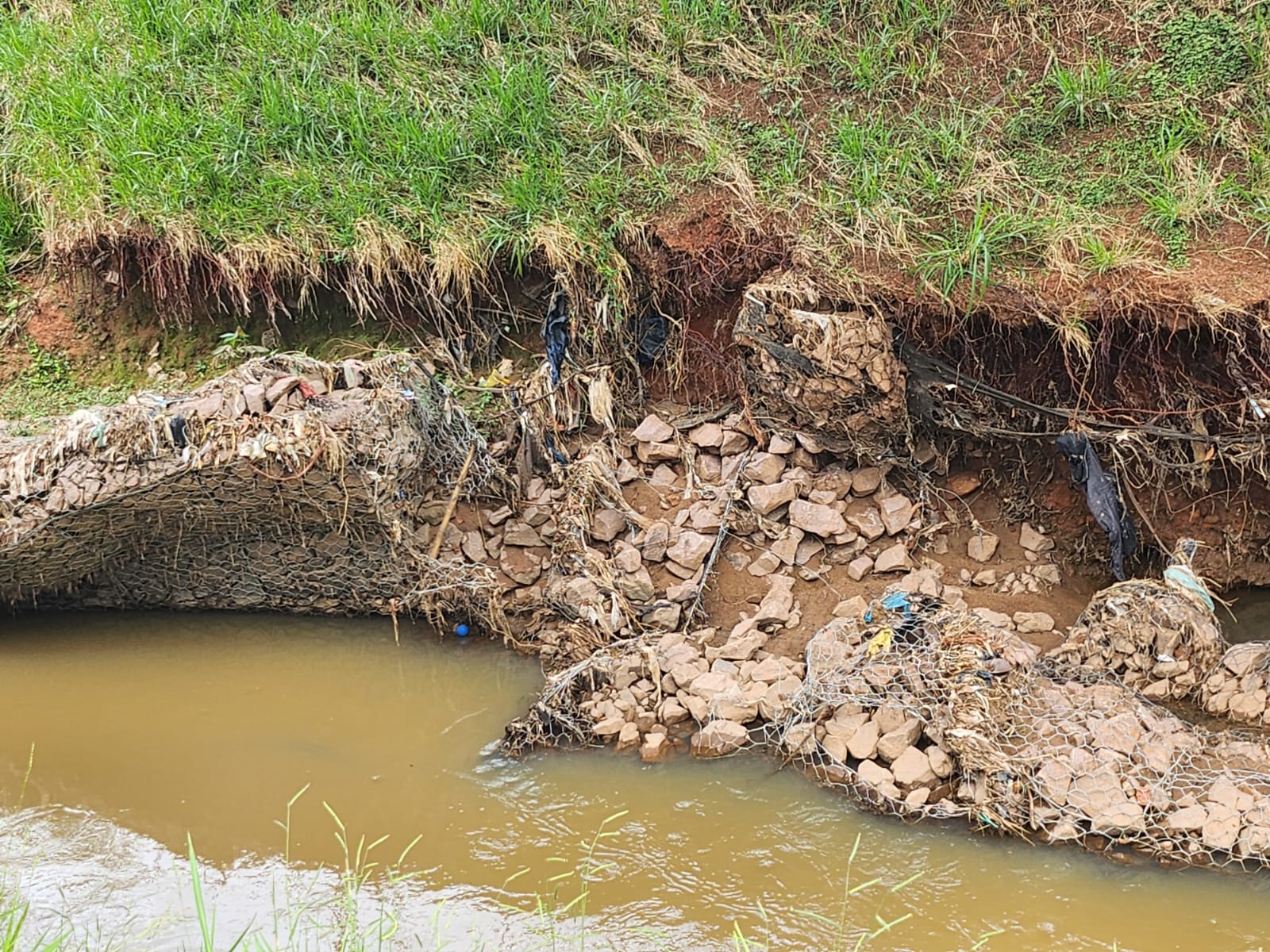 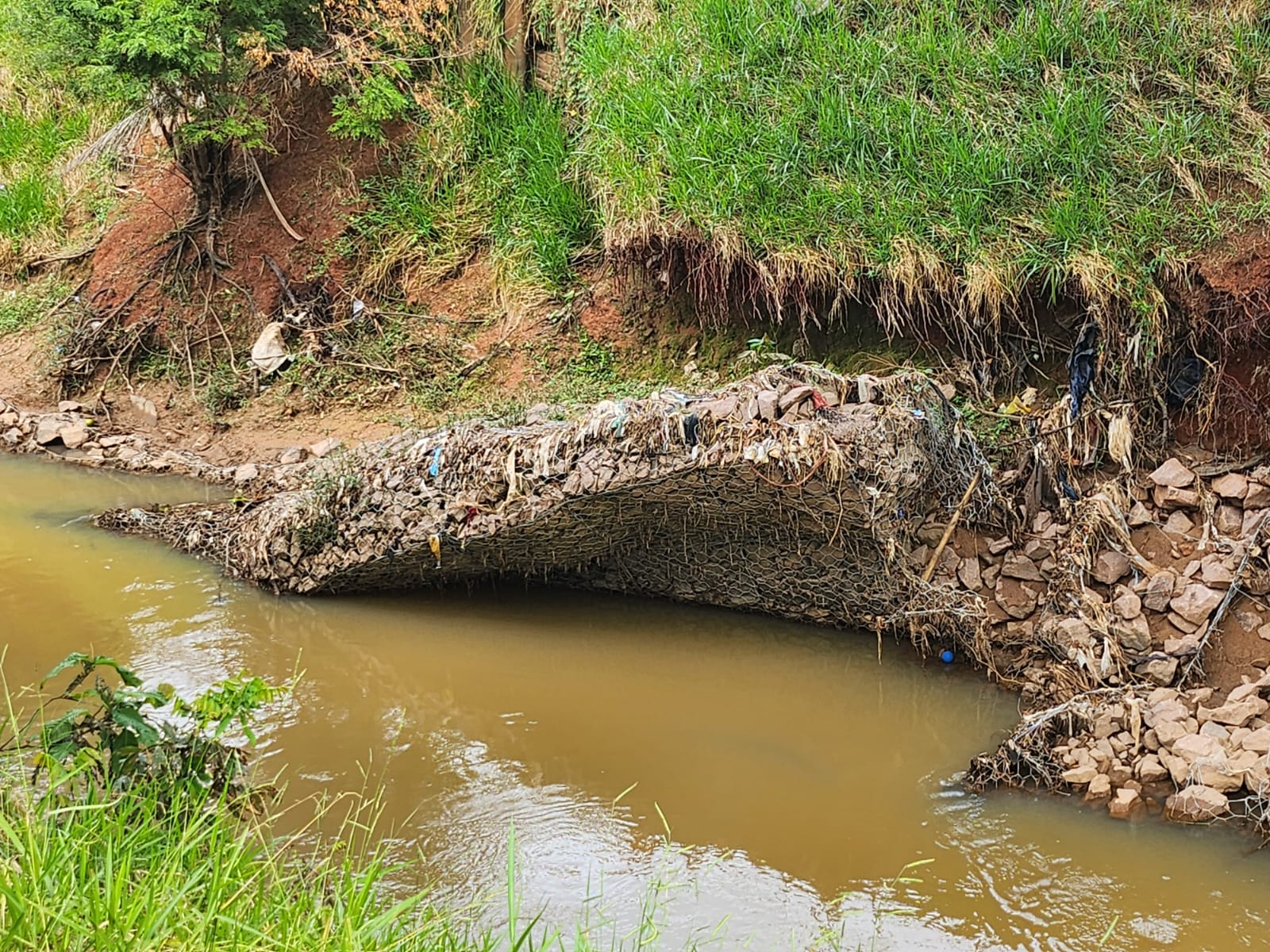 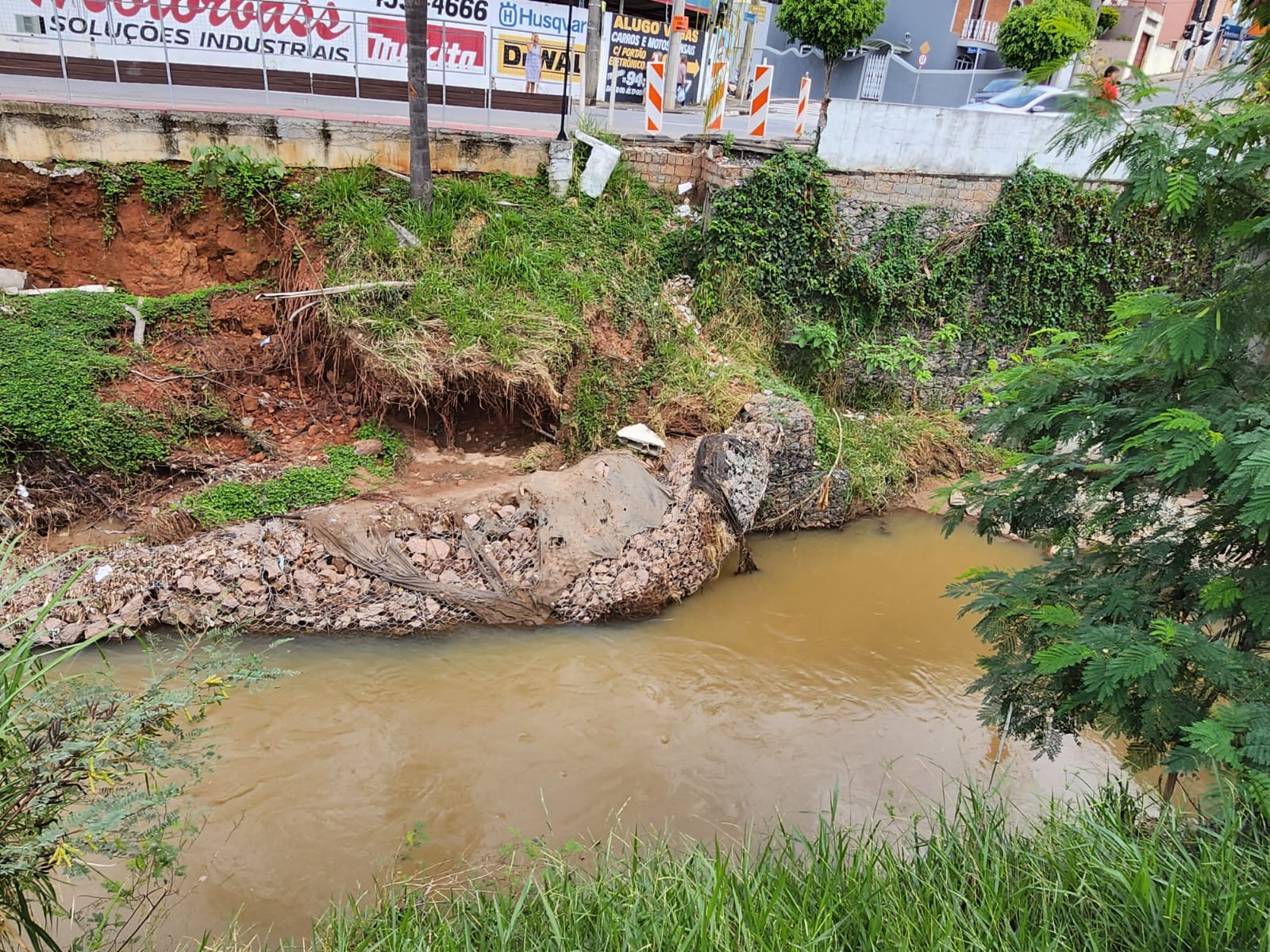 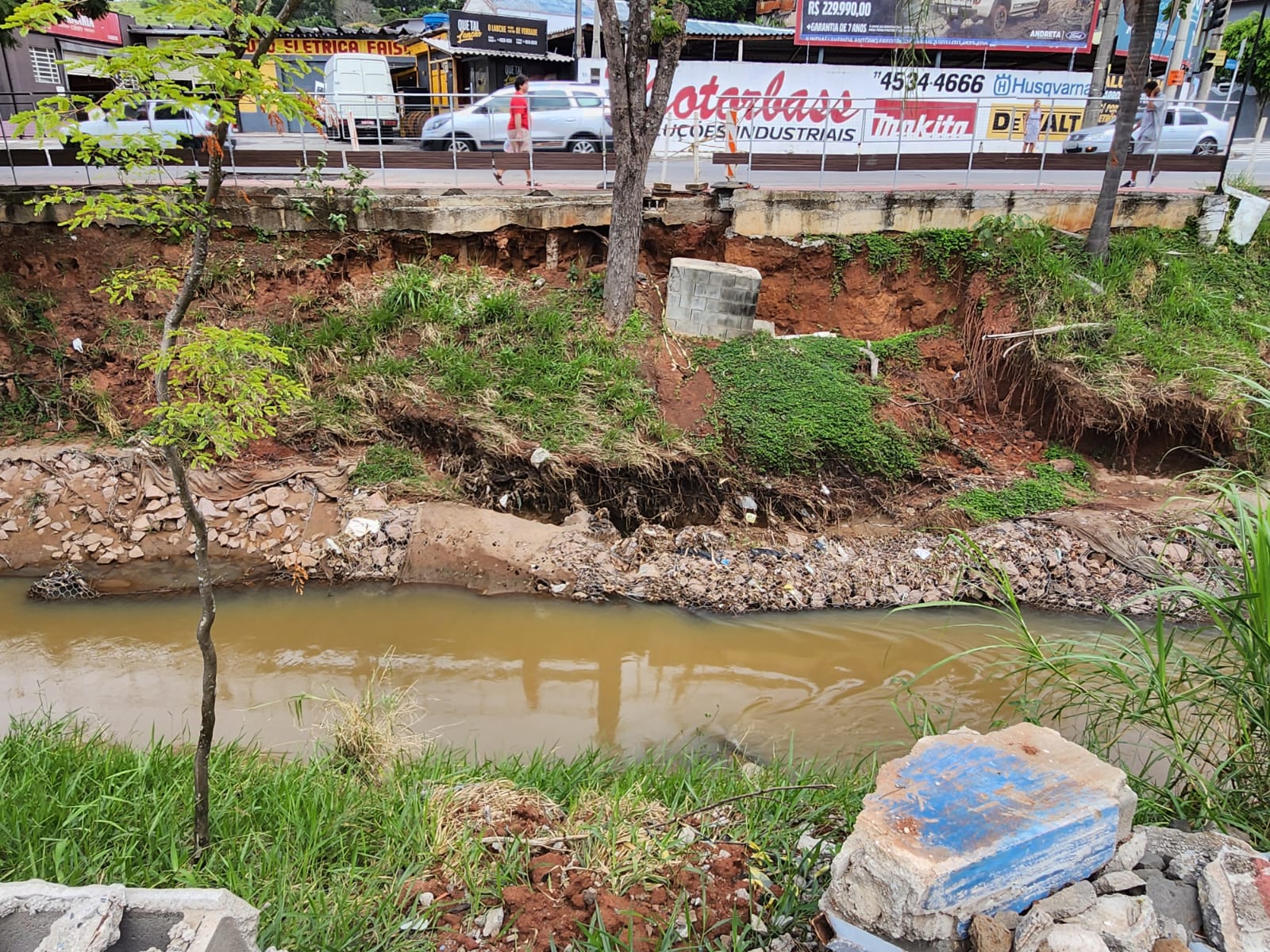 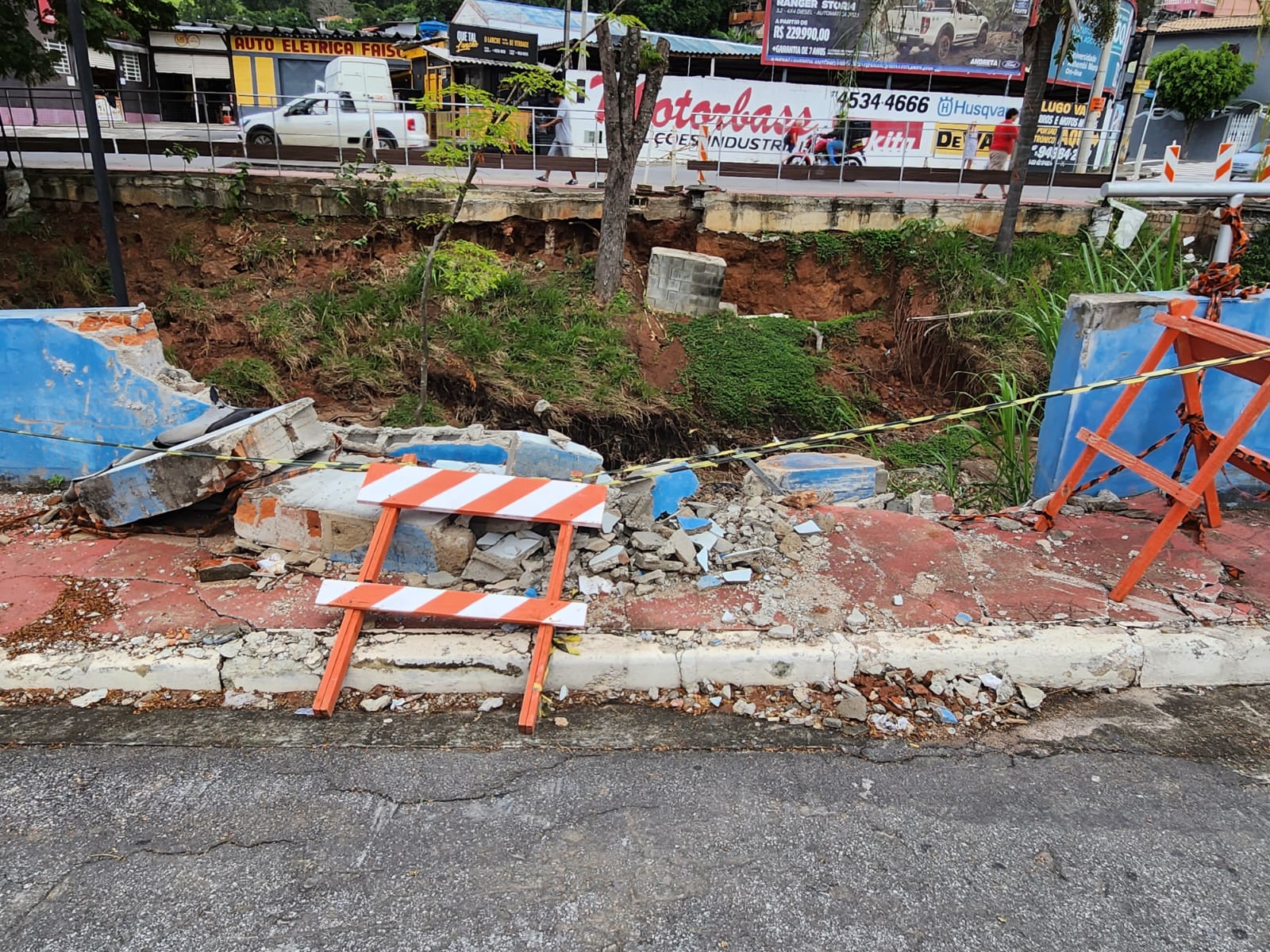 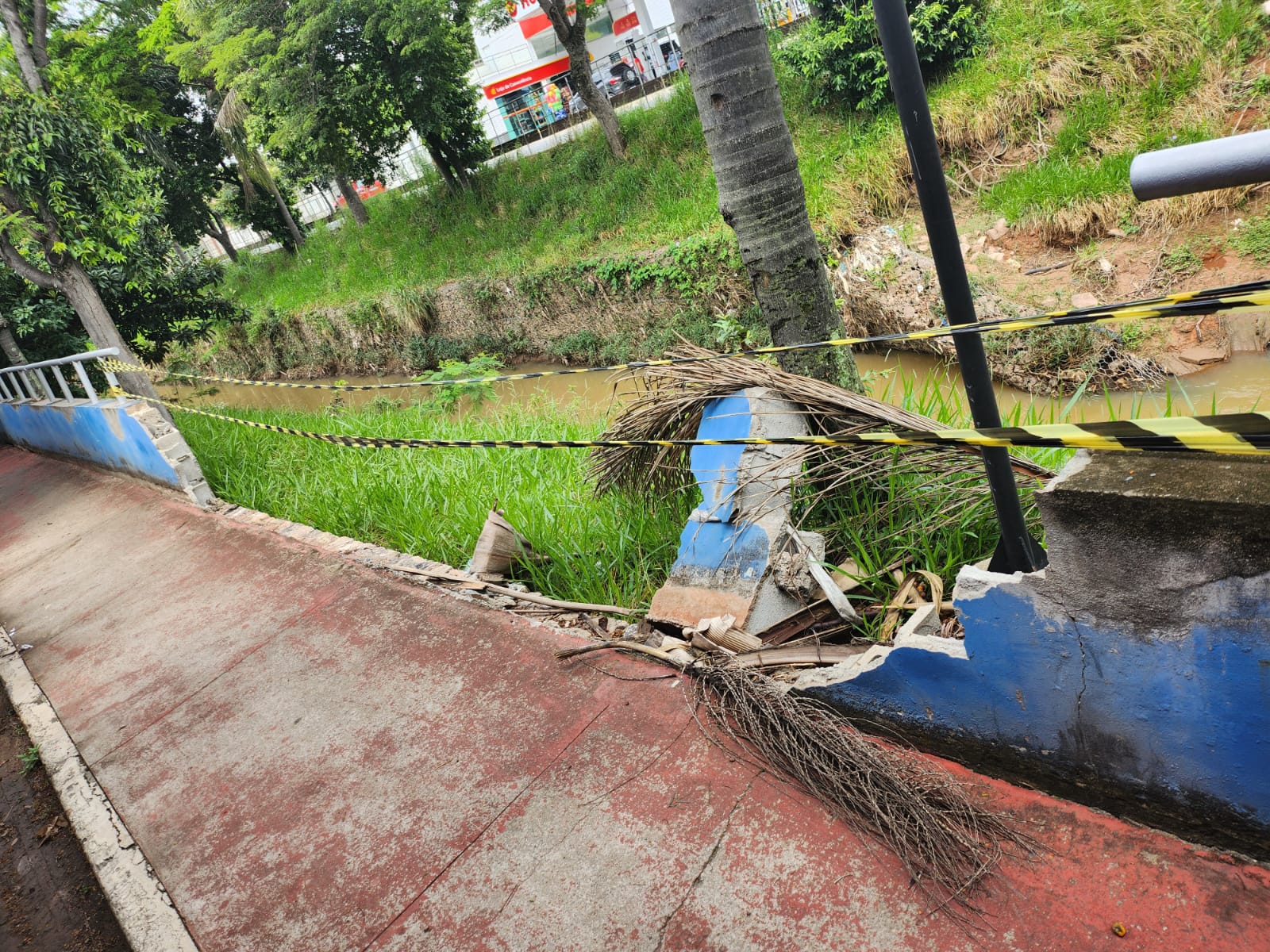 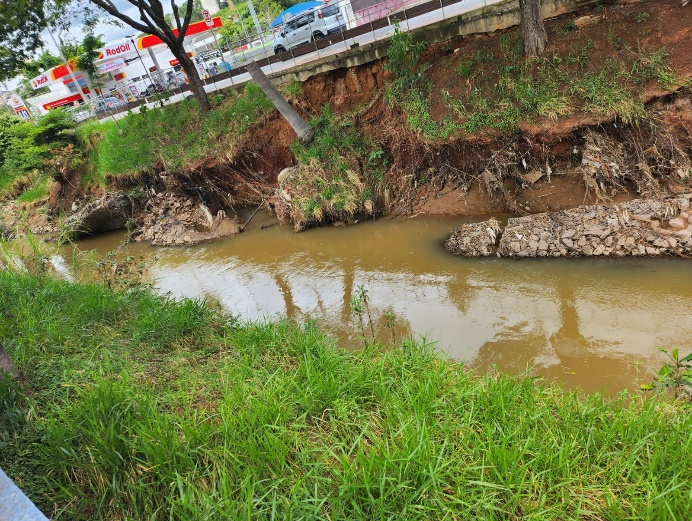 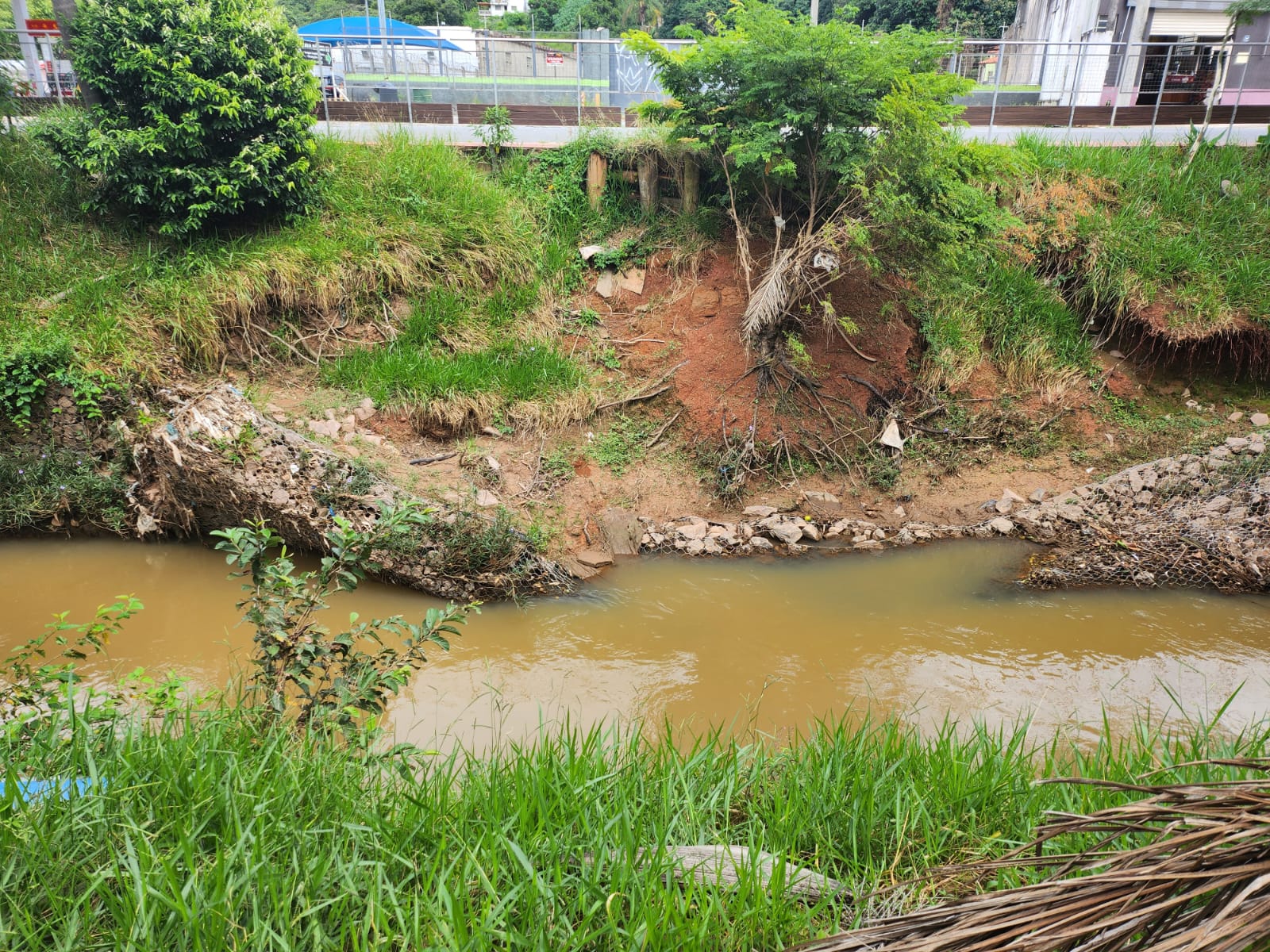 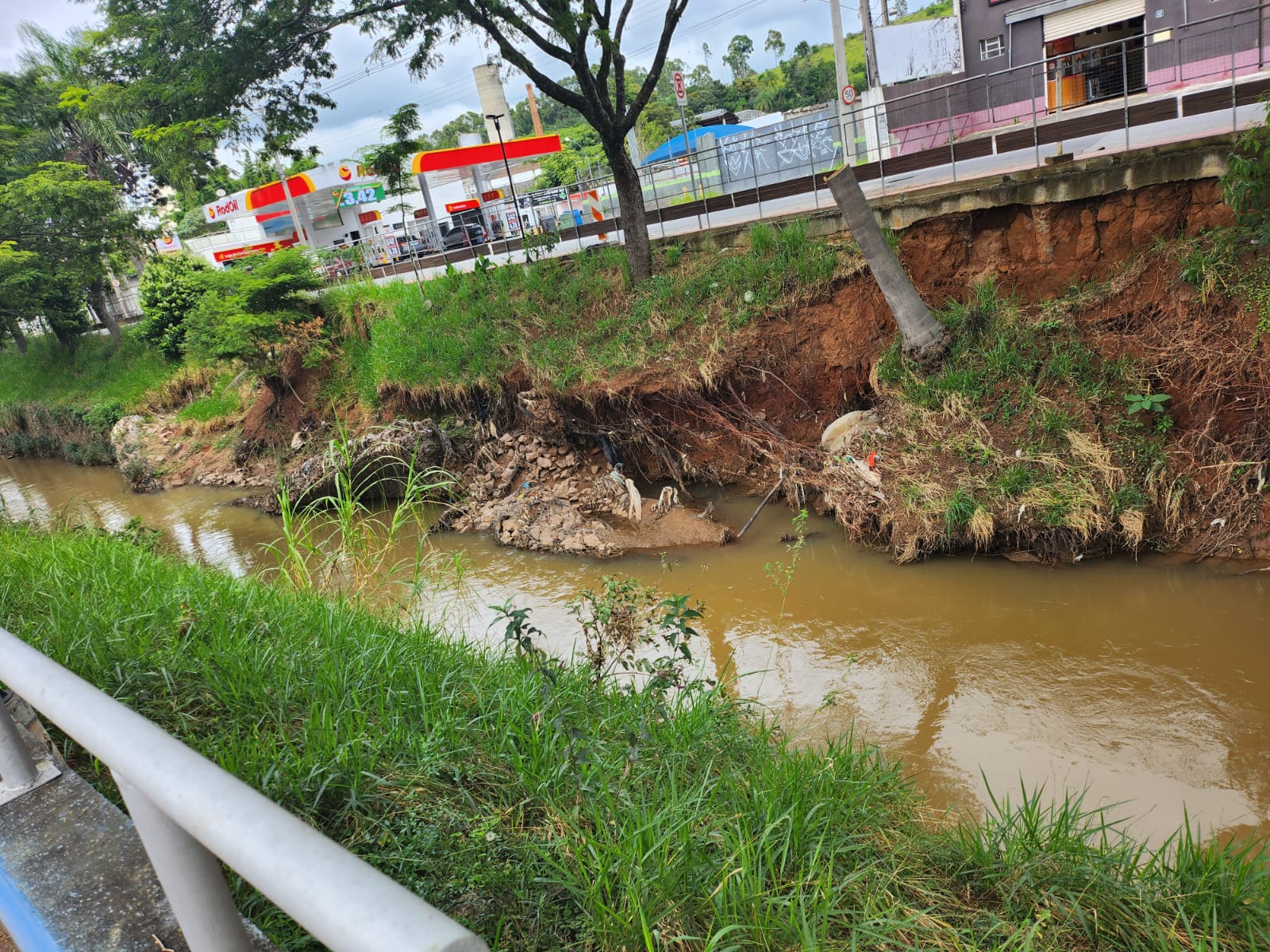 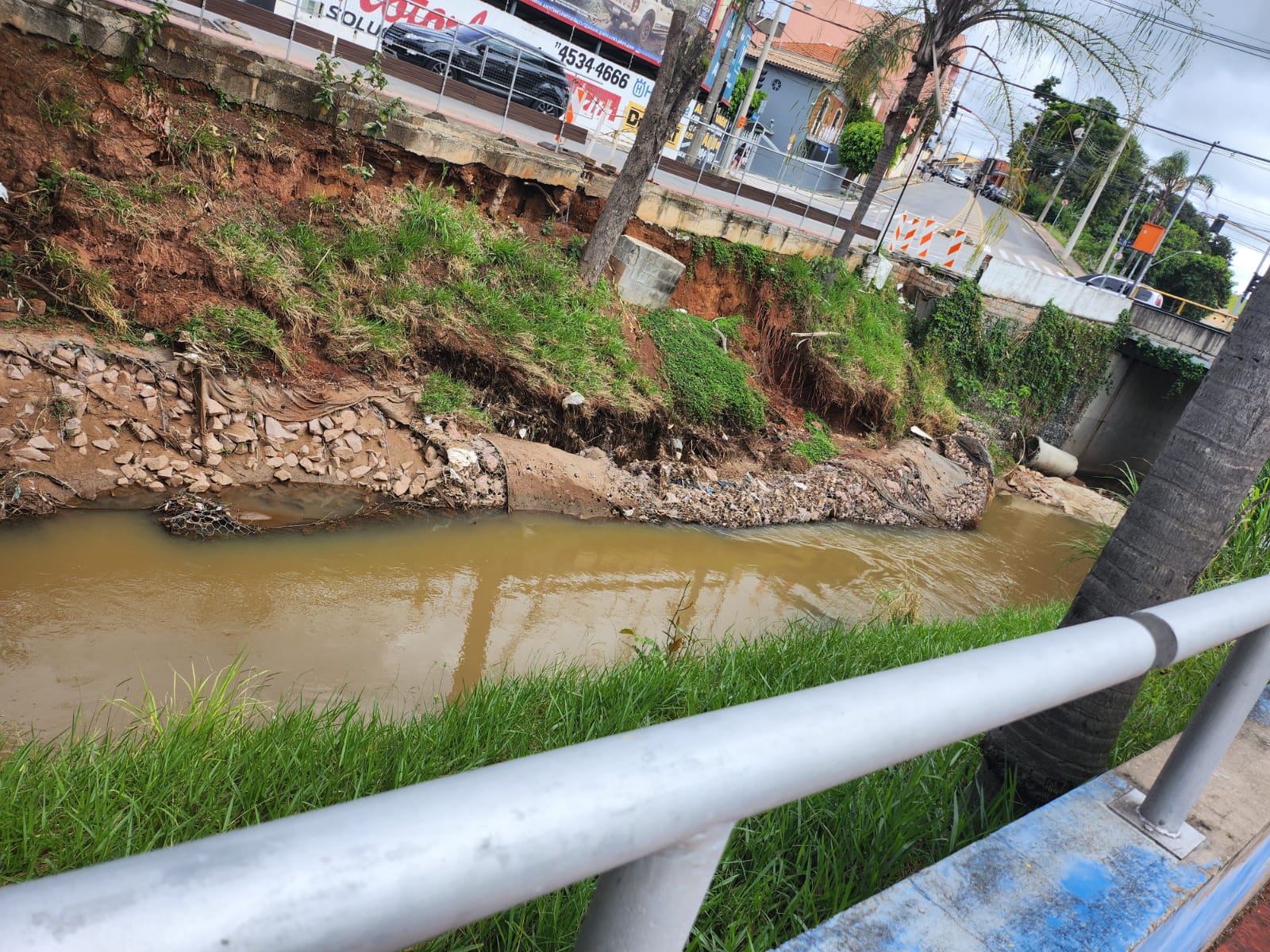 